Name: ____________________________________________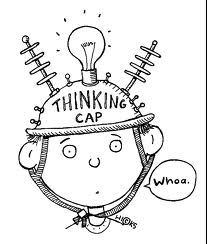 Project Week PlannerSubject/Project: __________________________________________________________Scholars always plan out their work and are prepared to learn.  A good project needs a solid, well thought-out plan.  Use today to sit with your Mom or Dad and plan out project week.  Where are you going to complete the project?  What goals do you have for each day?  What steps will you need to take that day to be successful?  At the end of the day, did you complete all that you wanted to? Don’t forget to read ALL the directions on the Project Week website.I can’t wait to see what amazing projects you all come up with!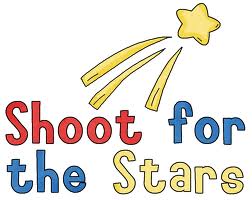 Don’t forget….Scholars…..Materials I need to gather/get:My final product will be:A rough sketch of what my final product will look like:MondayBig goal for the day:How long will it take:Step 1:Step 2:Step 3:Step 4:TuesdayBig goal for the day:How long will it take:Step 1:Step 2:Step 3:Step 4:WednesdayBig goal for the day:How long will it take:Step 1:Step 2:Step 3:Step 4:ThursdayBig goal for the day:How long will it take:Step 1:Step 2:Step 3:Step 4:FridayBig goal for the day:How long will it take:Step 1:Step 2:Step 3:Step 4: